Publicado en Barcelona, 23 de abril de 2019 el 23/04/2019 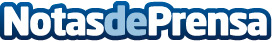 Wallapop, Badi y Europcar: "El reto de las startups es gestionar el talento, no captarlo"Las tres compañías debaten en la sede de Barcelona de TBS Business School sobre la idoneidad de la Ciudad Condal como un imán de talento para sus empresas. En la mesa redonda, organizada por LinkedIn e InnoIT, se han dado consejos sobre Recursos Humanos a un centenar de asistentesDatos de contacto:Sergio Vicente936241691Nota de prensa publicada en: https://www.notasdeprensa.es/wallapop-badi-y-europcar-el-reto-de-las_1 Categorias: Emprendedores E-Commerce Recursos humanos http://www.notasdeprensa.es